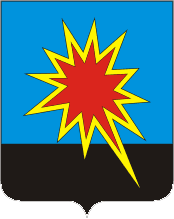 КЕМЕРОВСКАЯ ОБЛАСТЬ - КУЗБАССКАЛТАНСКИЙ ГОРОДСКОЙ ОКРУГАДМИНИСТРАЦИЯ КАЛТАНСКОГО ГОРОДСКОГО ОКРУГАРАСПОРЯЖЕНИЕОт 11.09.2020 г.     № 1480 -рОб утверждении расписания выезда подразделений Осинниковского пожарно-спасательного гарнизона для тушения пожаров и проведения аварийно-спасательных работ на территории Калтанского городского округа В целях реализации Федерального закона от 21.12.94 №69-ФЗ «О пожарной безопасности», в соответствии с п. 78 Приказа МЧС России от 25.10.2017 г. №467 «Об утверждении положения о пожарно-спасательных гарнизонах», для совершенствования организации тушения пожаров и проведения аварийно-спасательных работ на территории Калтанского городского округа:
         1. Утвердить расписание выезда подразделений Осинниковского пожарно-спасательного гарнизона для тушения пожаров и проведения аварийно-спасательных работ;2. Рекомендовать подразделениям всех видов пожарной охраны, штатным и нештатным аварийно-спасательным формированиям, расположенным на территории Калтанского городского округа, руководствоваться в работе расписанием выезда подразделений Осинниковского пожарно-спасательного гарнизона для тушения пожаров и проведения аварийно-спасательных работ на территории Калтанского городского округа, утвержденным главой Калтанского городского округа 15.06.2020 г. и согласованным начальником Главного управления МЧС России по Кемеровской области;3. Признать утратившим силу распоряжение администрации Калтанского городского округа от 17.10.2018 г. № 1672 – р «Об утверждении расписания выезда подразделений Осинниковского пожарно-спасательного гарнизона для тушения пожаров и проведения аварийно-спасательных работ на территории Калтанского городского округа».4. Директору МАУ «Пресс-Центр г. Калтан» (В.Н. Беспальчук) обеспечить размещение настоящего распоряжения в газете «Калтанский вестник»5.  Начальнику отдела по связям с общественностью администрации Калтанского городского округа (Н.С. Калистратова) обеспечить размещение настоящего распоряжения на официальном сайте администрации Калтанского городского округа.6. Контроль за исполнением настоящего распоряжения оставляю за собой.7. Распоряжение вступает в силу со дня его подписания.

Глава Калтанскогогородского округа							И.Ф. Голдинов